Friends of the History CenterBoard Meeting MinutesFeb 14, 20235:30 PM (via Zoom)Meeting was called to order by Ron MelvinNo citizens were present.MINUTESPam made a motion to approve Jan. 2023 minutes. Melanie seconded. Motion passed.TREASURERS’S REPORTMelanie made a motion and Pam seconded to accept Jan. 2023 treasurer’s report. Motion passed.EXECUTIVE COMMITTEERon:Signature cards (see further discussion in New Business below)Pam: Previous quilting program had 18 to 20 visitors.March 12: program on how to do fabric painting on quilts.Commissioner’s report for Oct, Nov, and Dec presented by Pam; went well.Feb 18th: Woman’s Club having a luncheon for 75th anniversary, FOC invited.DEVELOPMENTMelinda: Will have new individual members, but no business members at this time.Grant received from Castaways for $3,000.00.This Saturday will be a fundraiser at various local bars, anticipated to be successful.EDUCATIONPam:History cruise set up for March 29th. April 15th student art exhibit; submissions due April 1st.Zoom committee meeting for “Our Heritage from the Range: Ranching and Farming” exhibit; members have been drafted for completing posters.FACILITIESMelanie:Hummingbird feeders ready; anticipating birds in mid-March.Plant ID signs in garden will be ordered; hopefully plants will grow back from freeze.Pam and Ron: Motion by Melinda for funding plant ID signs. Ron seconded. Motion passed. New bench ordered; will be a celebration.PUBLICITYRon:Attractions Committee at HC on April 13th Pam is on front page of the Pilot.COLLECTIONSJoe and Pam:Art teacher contacted for prep on art exhibit.Local ISD hopefully will provide intern.OLD BUSINESS[No old business to discuss]NEW BUSINESSRon:Corporate banking resolution for Prosperity; paperwork for new signature cards:Maureen Winkelman and John Bemrose have been removed from the signature card for 2023; Ron Melvin, Amy Parker, Pam Stranahan, and Melinda Gudim are now the signatories. Motion made by Ron. Melinda seconded. Motion passed. Next meeting is March 14th at 5:30 PM (via Zoom).Meeting adjourned.Minutes recorded by Dave KroskiePresent at meeting:Pam Stranahan Dave Kroskie Ron MelvinMelinda GudimMelanie KonarikJoe Fox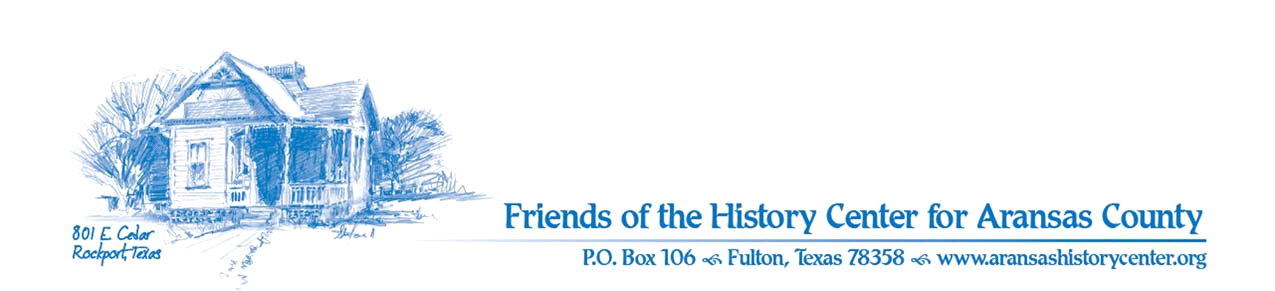 